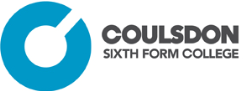 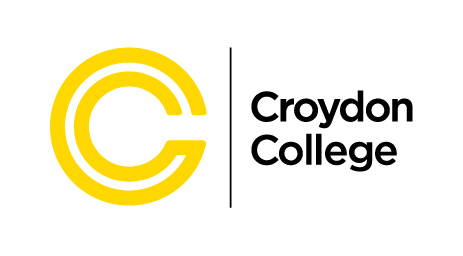 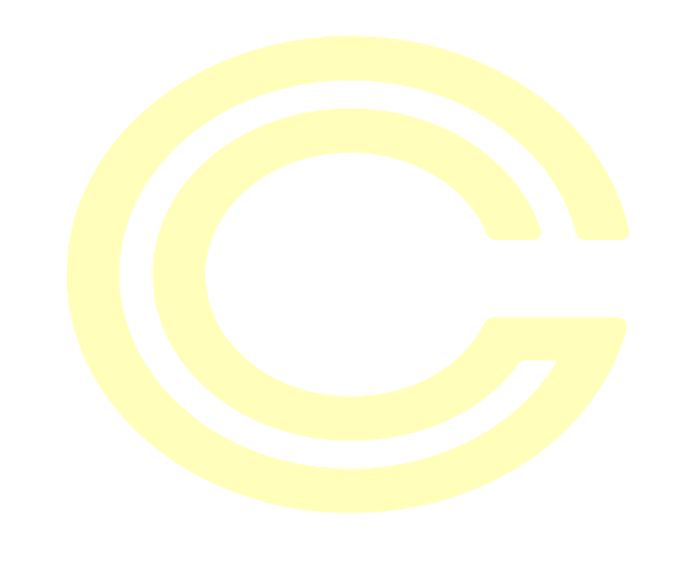 TENDER SPECIFICATION & GUIDANCE Tender Ref: CC-AEB-2019/20-01Subcontract Requirement for the delivery ofAdult Education Budget in Non Devolved Areas28 February 2020 – 31 July 2020CROYDON COLLEGEThis page has been left intentionally blank.CONTENTS1. INTRODUCTIONBackgroundCroydon College is a medium sized general Further Education college, with a history dating back to 1868 and with campuses located in Croydon and Coulsdon. Following the February 2019 merger, Coulsdon Sixth Form College was incorporated into Croydon College, bringing together both of Croydon’s Ofsted Good Colleges.  While the Colleges are one legal entity, they continue to operate for students with their own unique identities. Croydon College is a General Education College delivering education and training from entry level to level 6 (degree level) for those aged over 15 years old in a wide range of vocational subjects, general subjects and academic pathways.  Coulsdon Sixth Form College concentrates on the delivery of academic pathways for 16-18 year olds.  The College offers Higher Education, full-time courses, part-time courses and apprenticeships, training local students to gain the qualifications they need to further their career prospects. The College is committed to offering its learners a curriculum which meets the aspirations of the community and needs of the local economy through comprehensive pathways into employment, careers and further study from Entry level to Higher Education qualifications, including T level provision. The College is also committed to helping close skills gaps in the local economy by meeting employer skills and training needs, particularly in relation to Care, Construction and the Tech/Digital industries.Adult Education BudgetThe College has a contract with the Greater London Authority (GLA) for a majority of its AEB funding, but continues to have a contract with the ESFA for historic levels of non-Londoner funding.The College has a recent history of engagement with subcontractors to deliver AEB and wishes to continue to issue a flexible contract or contracts of a total funding value up to £475,000, from 28 February 2020 to 31 July 2020, with suitable training providers to deliver qualifications and/or programmes eligible for funding under the College’s AEB funding contract on its behalf, under the following general rules: All the provision must be delivered in the 2019/20 funding year; there is currently no scope to carry forward any funding to 2020/21.  All the learning aims and learners must be eligible for ESFA AEB funding in 2019/20.The delivery target group is solely adults who live in non-devolved funding areas of England. The College will not fund any learners who are aged under 19 and/or live in the GLA or other devolved funding areas. Providers wishing to apply for this opportunity must be registered on the Register of Training Organisations (ROTO) and they must have a track record of successful sub-contract delivery of qualifications.  The training must be delivered in full by the contracted training provider, i.e. only one level of sub-contracting is permitted and no second level subcontracting is permitted.The Subcontractor, if awarded the contract, will be responsible for the recruitment of all learners, the delivery of training, the premises and resources required to deliver the training, awarding body accreditation and associated fees. The Quality of provision will be paramount as the College will retain responsibility to the Education and Skills Funding Agency and OFSTED for programme quality.The management fee retained by the College will be 20%. 2. APPLICATION PROCESS AND TIMESCALESTo apply for the contract to delivery the full amount, or part thereof, as stated in Section 1, applicants must submit, by Monday 10th February 2020 12:00 noon, the following:The completed Tender Application Form andThe completed Achievement and Planning Spreadsheet andAny supporting documents The assessment criteria grid which will be used to score the applications is set out in Annex 1 to this tender specification document.A decision on the successful applicant(s) will be announced by 14th February 2020.* For further details on an alternative submission format if applicable see Section 7 below.3. WHAT WE ARE LOOKING FORGoods or Services RequiredThe only provision fundable under this agreement will be those qualifications/programmes eligible for funding under the College funding contracts for Adult Education Budget to adults living in non devolved areas of England within a 50-mile radius of the College’s main site CR9 1DX and compatible with the College’s curriculum strategy. Agreement with the College must be sought for any adults residing beyond 50-mile radius of the College’s main site before recruitment. The College will request a specific risk assessment for such delivery and reserves the right to reject such recruitment.   The College requires documentation as specified throughout the Tender Application Form to be submitted along with the Tender Application Form and the Achievement and Planning Spreadsheet.Ability to DeliverThe documentation requirements specified throughout the Tender Application Form include but are not limited to evidence that in the event of a contract being awarded, the subcontractor will be able to submit the following documentation whilst delivering the programme(s) as required:Accurate and completed enrolment forms and learning agreements for individual studentsConfirmations of the documentation that has been seen and checked to confirm eligibility for funding Delivery of appropriate number of guided learning hoursRegister of attendance for each courseCopy of achievement certificate for individual studentsInvoice to claim fees, monthly.Completed pro forma showing examination entries, by groupCompleted pro forma showing examination results, by groupExamples of documents to demonstrate the above are given in the Tender Application Form Section 6 C Questions 14 to 17.All programmes shallbe education having the primary learning objective of the attainment of each listed course for those students who successfully complete the Programme. consist of the individual course syllabus and a minimum of the listed guided learning hours for the individual courses and modules inclusive.be delivered solely by an agreed list of assessors and trainers, agreed in writing with the College prior to the outset of the programme.be delivered solely on the premises agreed between the College and the collaborator, agreed in writing with the College prior to the outset of the programme.be eligible for AEB Fundingcomply with the learning agreement.Funding eligibilityAll qualifications funded within this contract must be eligible for Adult Education Budget funding. These can be viewed via this links: https://assets.publishing.service.gov.uk/government/uploads/system/uploads/attachment_data/file/838580/AEB_2019-20_rules_Sept_Draft_version_3_.pdfhttps://assets.publishing.service.gov.uk/government/uploads/system/uploads/attachment_data/file/784250/ESFA_AEB_Funding_Rates_and_Formula_2019_2020.pdfA list of eligible funded courses can be found at https://hub.fasst.org.uk/Learning%20Aims/Pages/default.aspx Quantity The gross contract value is up to £475,000, split over the period from 28th February 2020 to 31st July 2020 of the College’s non devolved Adult Education Budget. The contract may be awarded to a number of suppliers. The College reserves the right to subcontract the whole amount to one applicant, or to split the subcontract amount two or more applicants and / or to subcontract to a value lower than the full amount advertised. OutcomesAll courses must reach at least 90% or the National Average achievement rate, whichever is higher.Failure to meet the agreed achievement rate will result in financial penalties, claw-backs or termination of the contract.QualityThe Subcontractor must have processes in place to ensure appropriate quality of programme delivery. These include but are not limited to:Lesson observationsStandardisation meetingsEV reports & evidence of Direct Claim StatusProcess for supporting learners with ALS needsProcess for learner surveys and for acting on survey outcomesOther Specification CriteriaThe supply of staff to deliver this Contract must be consistent; changes in delivery staff will have a negative effect on students.  Regular steering group meetings will be held. Attendance at these is compulsory for a senior representative of the tendering Tenderer.College will audit the quality of delivery at any time of the College’s choosing. Contractors will be required to respond to Action Plans in an agreed and timely manner. College have the right to audit course record keeping, existence records, and all associated course and learner materials.The learners must be resident in non devolved areas of England within a 50-mile radius of the College’s main site CR9 1DX. The Subcontractor must seek agreement for any learners residing beyond 50 miles.4. MONITORING AND EVALUATION ON-CONTRACTThe College is committed to providing high quality learning opportunities, excellent learning and progression opportunities for all its learners, whether they are enrolled on direct or subcontracted delivery. The College will, as a Lead provider, expect the Subcontractor(s) who is/are awarded the present contract to work closely with the College to enable it meet the quality, audit and funding compliance requirements by the external bodies. Full details will be outlined in the Contract. The following is the summary of key requirements, in addition to and above the basic programme delivery requirements already mentioned in Section 3.Quality compliance and monitoringAs a minimum, the College will expect the Subcontractor to:Participate in monitoring review meetings with the College (face to face or telephone, typically every 6 weeks)If requested by the College, submit an Evaluation report at the end of the contract to an agreed formatProvide evidence of lesson observations or – if the delivery is distance learning – of quality monitoring of inductions and tutor feedback, carried out for the programmes delivered on behalf of the CollegeInvite College representatives to standardisation meetings an provide the College with minutes of standardisation meetings if required Provide the College with evidence of collecting learner feedback and acting on itAudit complianceThe College will expect the Subcontractor to comply with the audit requirements as per the ESFA funding guidance.5. WHO WE WILL SUBCONTRACT TOProviders wishing to apply for this opportunity must: Be registered on the Register of Training Organisations (ROTO) Have a track record of successful delivery, as a Subcontractor to an FE college, of the specific qualifications included in its delivery proposalHave the capacity to deliver at least 50% of the total contract valueThe College will not consider any applicants that do not meet the criteria above.The College prefers proposals to be submitted for the full £475,000. Proposals for lower amounts will be accepted for consideration provided they are for a minimum of 50% of the total funding value, and the applicant also meets criteria a) and b) above; however, the applicant’s inability to deliver the full contract value may affect scoring. When assessing the applications, the College will also look for evidence that the provider is financially stable and has a proven track record of good performance.The contract, if awarded, must be delivered solely by the Subcontractor(s) to whom the College contract is awarded, i.e. the Subcontractor must not engage in any second-level subcontracting to deliver the contract as the College will not fund it.The College reserves the right to subcontract the whole amount to one applicant or to split the subcontract among two or more applicants.6. WHAT WE WILL SUBCONTRACT FORThis contract is for the delivery of provision funded by AEB budget in non devolved areas, within 50-mile radius of the College’s main site.This means that the learners must be aged 19+, must be residing outside GLA and other devolved areas in England within a 50-mile radius of post code CR9 1DX, and enrolled on classroom or distance learning courses but not on apprenticeships.All provision must be delivered within the academic year 2019/20. This means that all learners must complete by 31/7/2020, the Subcontractor must provide all evidence to the effect by agreed timescales before the R14 submission, and there is no scope for carry forward of funding – whether On Programme or Achievement – into 2020/2021.The provision, i.e. both the learning aims and individual learners, must be eligible for ESFA AEB funding in accordance with ESFA 2019/20 funding regulations. The College will not pay the provider for ineligible learning aims nor for unfunded learners.The total funding amount that the College wishes to subcontract for is up to £475,000 but will accept proposals for lower amounts provided they are for a minimum of 50% of the total funding value, though proposals for less than £475,000 may affect scoring. The College reserves the right to subcontract the whole amount to one applicant, or to split the subcontract amount two or more applicants and / or to subcontract to a value lower than the full amount advertised.The College will retain a management fee of 20%. The College will pay the Subcontractor in monthly instalments, which will be calculated from ILR actuals from each month (i.e. including any On Programme and Achievement funding generated and evidenced to date), less 10% audit hold back, which will be temporarily subtracted from the monthly “amount due” and which will be payable at the end of the contract subject to the Provider submitting all evidence.7. GUIDANCE FOR SUBMITTING APPLICATIONSTo submit an application, email the completed Tender Application Form, Achievement and Planning Spreadsheet, and any supporting documents, by the deadline specified in Section 2, to tenders@croydon.ac.ukInstructions to Tenderers and Conditions of Tender SubmissionThese Instructions and Conditions apply to the tendering process for this Framework Agreement to ensure that all tenderers are treated equally and fairly and to provide for compliance with other relevant legal requirements.  Failure to comply with these Instructions and Conditions may invalidate your tender.References to “the College” mean Croydon College.Only organisations who are registered on the ESFA’s Register of Training Organisations (ROTO) are invited to apply (https://www.gov.uk/government/publications/register-of-training-organisations).Only organisations who are registered on the Government’s procurement platform as Suppliers are invited to apply (https://www.gov.uk/contracts-finder)Only organisations who have a previous track record of delivering provision as a subcontractor on behalf of a Further Education college are invited to apply.The agreement and subsequent contract will be subject to the College’s general conditions of contract and also to any special conditions of contract which may be included within the tender document, which will reflect the requirements of the ESFA guidance on subcontracting. Where the standard conditions are inconsistent with the special conditions, the special conditions will prevail.The agreement together with any other documents expressed to be incorporated therein, constitutes the entire understanding between the College and the tenderer relating to the subject matter of this tender and supersedes all prior writings, negotiations or understandings with respect thereto.A submitted tender is an irrevocable offer by the tenderer and the tenderer separately undertakes with the College that the tender will remain open for acceptance by the College for a period of 3 calendar months calculated from the day following the closing date for receipt of tenders.The College does not bind itself to accept the lowest or any offer, and reserves the right to accept tenders in whole or in part.Only the information contained within this Tender Specification & Guidance document, within the Tender Application Form, or otherwise communicated in writing to tenderers with direct reference to this tender should be considered by tenderers when making their offer.Where estimated volumes are stated they are for guidance purposes only and do not form a contractual commitment.The submission of false or incorrect information or declaration(s) will invalidate your tender and, if not identified by the College until after the award of the contract, will be considered a fundamental breach of the contract. Such a submission may also be taken into account when future tenders are considered.Tenderers are expected to check all tender documents thoroughly prior to submission and keep the resubmission of revised versions of tender documents to an absolute minimum. In the exceptional event that a tenderer needs to submit a revised version of any of the previously submitted tender documents, it is the tenderer’s responsibility to submit the revised version before the submission deadline and with a clearly marked Version Number in the filename. The College reserves the right to exclude resubmitted revised versions of previously submitted tender documents from consideration if they are not submitted by the deadline and/or not clearly marked as revised versions upon submission.Tenders must be submitted with the official Tender Application Form provided with the tender documents. The Tender Application Form must be completed in all material respects. Tenders not complying with these requirements may be rejected.To enable us to assess your organisation's suitability, we require you to provide all of the information requested.  Failure to complete the form in full or to provide any of the documents requested may result in your application being rejected. Rather than leaving answer spaces blank, if the question does not apply to you please write ‘Not applicable’ or ‘N/A’. If you do not have / know the answer please write ‘Not known’ or ‘N/K’. If there is insufficient space to complete your answers please submit them on separate sheets clearly cross referencing to the appropriate section of the ITT. If completing the document electronically you may enlarge the answer boxes to ensure you have sufficient space to respond. However, you must not alter or amend the questionnaire in any other way and under no circumstances should the questions be altered in any way as doing so will result in your application being rejected.Where supporting documents are requested, these should be clearly cross referenced to the appropriate section of the Tender Application Form, by starting the file name with the numeric reference to the relevant section of the application form, e.g. “2.1.a_Environmental Policy”. Except where specifically requested, no additional supporting documents are required. The College does, however, reserve the right to ask for further evidence or copies of such documents at any stage during the procurement process.The College reserves the right to seek clarification, after tenders have been received, from any tenderer, on any aspect of their tender.Written acceptance by the College of this tender, (or part of this tender), shall create or constitute an agreement between the College and the tenderer, expressly incorporating the Tender Application Form, the Conditions of Contract, any Special Conditions of Contract, the Specification, the Proposal (where applicable), the Declarations and Certificates and any Contract Drawings or similar.  The College is required to publish details of the successful contractor and the total contract value to the Education Skills and Funding Agency on a regular basis.Should there be any doubt or confusion as to the meaning of any provision contained in the tender documentation, you should obtain clarification prior to the submission of your tender. All tenderers will be informed of any points of clarification and the College’s response. The identity of the tenderer requesting clarification will not be disclosed.		All requests for clarification should be made via e mail only to: -Helena Clarkova, Registry and Partnership ManagerEmail: tenders@croydon.ac.uk		Requests for clarification will be accepted until 12:00 Noon 30th January 2020. No clarification requests received after this point will be responded to.Where reference is made within this tender to any UK standard or legislation and you are not currently subject to UK standards or legislation, you are required to provide details of any equivalent standards or legislation that apply to your organisation. It is the tenderers’ responsibility to demonstrate that any alternative standards are equivalent to the standards specified.The College will not be liable for any costs or expenses incurred by applicants in completing and submitting their tender whether or not it is successful.The Tenderer agrees to notify the College and provide additional information if at any stage after submitting the Tender Application Form and other documents requested for the tender submission any information contained in it becomes no longer true or accurateThe College reserves the right to retain all and any of the information supplied to it by the Tenderer(s) for a period of 6 months after the closing date and for the duration of the contract if successful.The Tenderer must ensure that the people processing that data are subject to a duty of confidence, and must take appropriate measures to ensure the security of the data. Any sub-processors must only be engaged with prior written consent of the College. The College must be notified of any personal data breaches and be provided with subsequent impact assessments. The Tenderer must delete or return all personal data to the College as requested at the end of the contract.The College reserves the right to amend its tender documents in any respect at any time prior to the closing date and time for receipt of tenders.  Any such amendment will be notified to all tenderers before the closing date and time.  You must confirm in writing when you submit your tender that it provides for compliance with all amendments so notified. The College may at its discretion extend the closing date and time for receipt of tenders by written notice to all tenderers.Tender Document and submission FormatSupporting documents, where requested, should be clearly cross referenced to the appropriate section of the Tender Application Form, by starting the file name with the numeric reference to the relevant section of the application form, e.g. “2.1.a_Environmental Policy”.The College has no dedicated drop box for the tender but you can submit the Tender Application form, the Achievement and Planning Spreadsheet, and any supporting documents in the following ways: 29.1. Either as email attachments. The College’s email has a 100MB capacity for attachments, which should cope with most attachments when you email them to the tender mailbox. Please remember to password-protect any attachments that have personal data and email the password to the tender mailbox in a separate email.29.2. Or via a drop box link set up at your end, to which you would give the College access. In that case, you must: email the drop box link to our tender mailbox before the tender submission deadline. set the drop box link expiry date to the end of February 2020.make sure that it is evident from the document properties in the drop box that they were uploaded in your drop box prior to the submission deadline.When considering tenders the following criteria will be appliedThe Tender Application Form and the Achievement and Planning Spreadsheet must be completed in full and with satisfactory answers, and satisfactory supporting documents must be attached, to progress to the tender award stage. An acceptable answer must be given to mandatory requirements or the tenderer may be excluded from the process. Mandatory Requirements are clearly marked in the Tender Application Form and will be scored as Pass / Fail. All other questions will be scored as highlighted below. * For detailed descriptors of what the description means for each section scored, see Section 8. Assessment Criteria further below.A Pass of all mandatory requirements and a minimum average score (unweighted) of 2.5 is required to pass the initial supplier selection and be considered for the framework.Tender Award Stage WeightingTenderers should note that in the event that the College considers a bid to be fundamentally unacceptable on a key issue, regardless of its other merits, that bid may be rejected. Where two tenders score the same, supplier interviews will be held with the Vice Principal of Training, Skills and Higher Education for clarification. Where no other difference is identified, the contract will be awarded to the supplier deemed to have the best cultural fit with the College. The College reserves the right to award contracts to more than one supplier to ensure optimal delivery of this requirement.  Awarded volumes and values will be contained within each supplier contract.The tender should be submitted electronically to Helena Clarkova, Registry and Partnerships Manager via email tenders@croydon.ac.uk by 12:00 noon on 10th February 2020The email should be entitled: Tender Submission – Subcontracting – CC-AEB-2019/20-01The College reserves the right to ask clarification questions of the suppliers at the tender award stage in order to better understand the answers given and explore the validity of them. The answers to these questions will be used in assessing the bid in line with the scores and weightings listed above. These questions will enhance the answers given and be used to justify scores, any questioning will not be scored in isolation.8. ASSESSMENT CRITERIAA Fail and/or non-submission of a Mandatory requirement in any section will disqualify the applicant from further consideration.Responses, where appropriate, will be scored for contents as per the below grading of Excellent to Poor. After scoring the content, a section weightings will be applied to conclude the total score.No. DescriptionPage Number1Introduction42Application process and timescales53What we are looking for64Monitoring and evaluation85Who we will subcontract to96What we will subcontract for107Guidance for submitting applications118Assessment criteria16DateActionTuesday 14th  January 2020Tender IssuedThursday 30th January 2020 12:00 noonDeadline for requests for clarification to be received via email at: tenders@croydon.ac.ukMonday 10th February 2020 12:00 noonEnd of advertising period & deadline for the submission of the bids by email* to tenders@croydon.ac.ukFriday 14th February 2020College makes a decision and informs successful and unsuccessful applicantsFriday 28th February 2020Completion of process and issue of the Contract.Score GivenDescription*4Excellent 3Good2Adequate1PoorSection No.HeadlineWeighting1Contact Information (not scored / not weighted)n/a2Registrations10%3Policies10%4Financial and company standing20%5Quality of delivery30%6Delivery proposal30%7Declaration and Certificates (not scored / not weighted but if not signed and dated can lead to disqualification)n/aTotal100%SectionWeightingExcellent (4 points)Good (3 points)Adequate (2 points)Poor (1 point)1 Contact InformationNot scored but should be provided (if not provided, the College may not be able to contact the applicant).Not scored but should be provided (if not provided, the College may not be able to contact the applicant).Not scored but should be provided (if not provided, the College may not be able to contact the applicant).Not scored but should be provided (if not provided, the College may not be able to contact the applicant).Not scored but should be provided (if not provided, the College may not be able to contact the applicant).2 Registrations10%Meets Mandatory and Additional criteria and also has a good range of Additional registrationsSome or all Additional items are missing but a good justification has been provided for missing itemsAll evidence for Mandatory criteria is submitted (i.e. none have been replaced with an explanation)Some Mandatory evidence not submitted and insufficient explanation provided for missing items3 Policies10%All policies demonstrate exceptionally good practice tailored to the service specifics, and are compliant with legal mandatory criteriaAll policies demonstrate general good practice and are compliant with legal mandatory criteria All policies demonstrate basic compliance with legal mandatory criteriaSome policies are not compliant4 Financial and company standing20%Responses provide strong confidence in financial stability and breadth of experience (Excellent financial health)Clear audit reports (financial and learner existence and eligibility), no issues identifiedResponses provide good confidence in financial stability and breadth of experience (Good financial health)Audit reports (financial and learner existence and eligibility) with only minor issues identified, that are remediable and did not lead to funding claw back or any other sanctionsResponses provide adequate confidence in financial stability and breadth of experience (Adequate financial health)Audit reports (financial and learner existence and eligibility) with some issues identified that are remediable and did not lead to funding claw back or any other sanctionsResponses provide limited confidence in financial stability and breadth of experience (Poor financial health)Audit reports (financial and learner existence and eligibility) have identified issues of non-compliance and/or issues identified led to funding claw back or other sanctions5 Quality of Delivery30%100% of qualifications have achievement rates 90% or above. As well as learner numbers in 18/19 delivery for each qualification are at least 50% more than learner numbers proposed for the 19/20 project delivery.SAR & QiP and other documents demonstrate outstanding outcomes and demonstrate an excellent commitment to quality improvement, and robust quality monitoring systems that realistically identify strengths and address areas for improvement At least 90% of qualifications have achievement rates of 90% or above. As well as learner numbers in 18/19 delivery for each qualification are at least the same as learner numbers proposed for the 19/20 project delivery.SAR & QiP and other documents demonstrate good outcomes and demonstrate a commitment to quality improvement, and robust quality monitoring systems that realistically identify strengths and address areas for improvementAt least 85% of qualifications have achievement rates of 90% or above. Learner numbers in 18/19 delivery for each qualification are max. 5% less than learner numbers proposed for the 19/20 project delivery.SAR & QiP and other documents demonstrate adequate outcomes and demonstrate reasonable quality monitoring systems that realistically identify strengths and address areas for improvement80% or less of qualifications have achievement rates of 90% or above. Learner numbers in 18/19 delivery for each qualification are more than 5% less than learner numbers proposed for the 19/20 project delivery.SAR & QiP and other documents do not demonstrate that quality monitoring systems are suitable to support improvement nor to realistically identify strengths and address areas for improvement6 Delivery proposal30%From Achievement and Planning Spreadsheet, expected achievement rate is 90% or above for all qualifications and is realistically based on 18/19 achievement.Applicant provides a clear and detailed delivery proposal that meets the contract criteria, is realistically based on performance in 18/19 and demonstrates a sound knowledge of the market.Applicant provides a clear and detailed data collecting, checking, and processing proposal that meets the contract criteria and is based on sound knowledge and extensive experience.From Achievement and Planning Spreadsheet, expected achievement rate is 90% or above for all qualifications but is not always supported by 18/19 achievement.Applicant provides a reasonable delivery proposal that meets the contract criteria, is reasonably based on 1819 performance and demonstrates some knowledge of the market.Applicant provides a clear and detailed data collecting, checking, and processing proposal that meets the contract criteria and is based on realistic reasonable knowledge and experience.From Achievement and Planning Spreadsheet, expected achievement rate is 90% or above for at least 90% of the qualifications but is not always supported by 18/19 achievement.Applicant provides a basic delivery proposal that meets basic contract criteria.Applicant provides a clear and detailed data collecting, checking, and processing proposal that meets the contract criteria and is based on sound knowledge and some experience.From Achievement and Planning Spreadsheet, expected achievement rate is not supported by 18/19 achievement.Applicant provides a delivery proposal that does not meet all contract criteria.Applicant provides a clear and detailed data collecting, checking, and processing proposal that meets the contract criteria but there is no evidence of experience. 7 Declaration and certificatesNot scored but must be signed (if not signed, this will disqualify the applicant automatically).Not scored but must be signed (if not signed, this will disqualify the applicant automatically).Not scored but must be signed (if not signed, this will disqualify the applicant automatically).Not scored but must be signed (if not signed, this will disqualify the applicant automatically).Not scored but must be signed (if not signed, this will disqualify the applicant automatically).